Письмо №730 от 29 июля 2023 годаО размещении информации на сайтах школ и детсадовРуководителям ОО, ДОУВ соответствии с письмом Министерства образования и науки РД №06-11300/01-18/23 от 27.07.2023 года МКУ «Управление образования» информирует о том, что  ГБУ ДПО РД  «ДИРО» с 1 по 25 июля 2023 года в соответствии с Государственным заданием на 2022 год и на плановый период 2022-2023 гг., а также на основании приказа ГБУ ДПО РД «ДИРО» от 01.06.2023г. №128/1-0 «О проведении мониторинга качества управления информацией н процессами в ОО РД (2022г.) был проведен мониторинг сайтов образовательных организаций на наличие обязательной к размещению информации за 2022 календарный год.В дошкольных, общеобразовательных организациях проверялось наличие на сайте разработанного положения по самообследованию образовательной организации, а также актуального приказа по проведению самообследования и соответствующего отчета за 2022 календарный год. В общеобразовательных организациях дополнительно проверялось наличие приказа и графика по проведению ВПР-2022, а также положения о внутренней системе оценки качества образования.В соответствии с приказом Министерства образования и науки Российской Федерации от 14 июня 2013г. № 462 «Об утверждении Порядка проведения самообследования образовательной организацией» образовательные организации должны ежегодно проводить самообследование и представлять отчет учредителю. Размещение отчетов организаций в информационно-телекоммуникационных сетях, в том числе на официальном сайте организации в сети Интернет, и направление его учредителю осуществляются не позднее 20 апреля текущего года.Процедура самообследования способствует: получению объективной информации о состоянии образовательного процесса в образовательной организации; оценке результатов деятельности педагогического коллектива; осознанию своих целей и задач; принятию мер для их достижения; возможности заявить о своих достижениях, инновационных образовательных практиках; выделению существующих проблемных областей, нуждающихся в улучшении; поиску путей дальнейшего совершенствования качества образования и развития образовательной организации.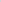 Вместе с тем сообщаем, что проведенный мониторинг выявил многочисленные недостатки и упущения по размещению вышеуказанной информации на официальных сайтах образовательных организаций.Просим вас в кратчайший срок принять меры по устранению выявленных нарушений и в срок до 10 августа 2023 года представить информацию о проделанной работе на e-mail: школы - uma196565@mail.ru, детсады - patimat-lukmanova@mail.ruНачальник МКУ «УО»:                                       Х.ИсаеваИсп.Магомедова У.К.Тел.:89034825746